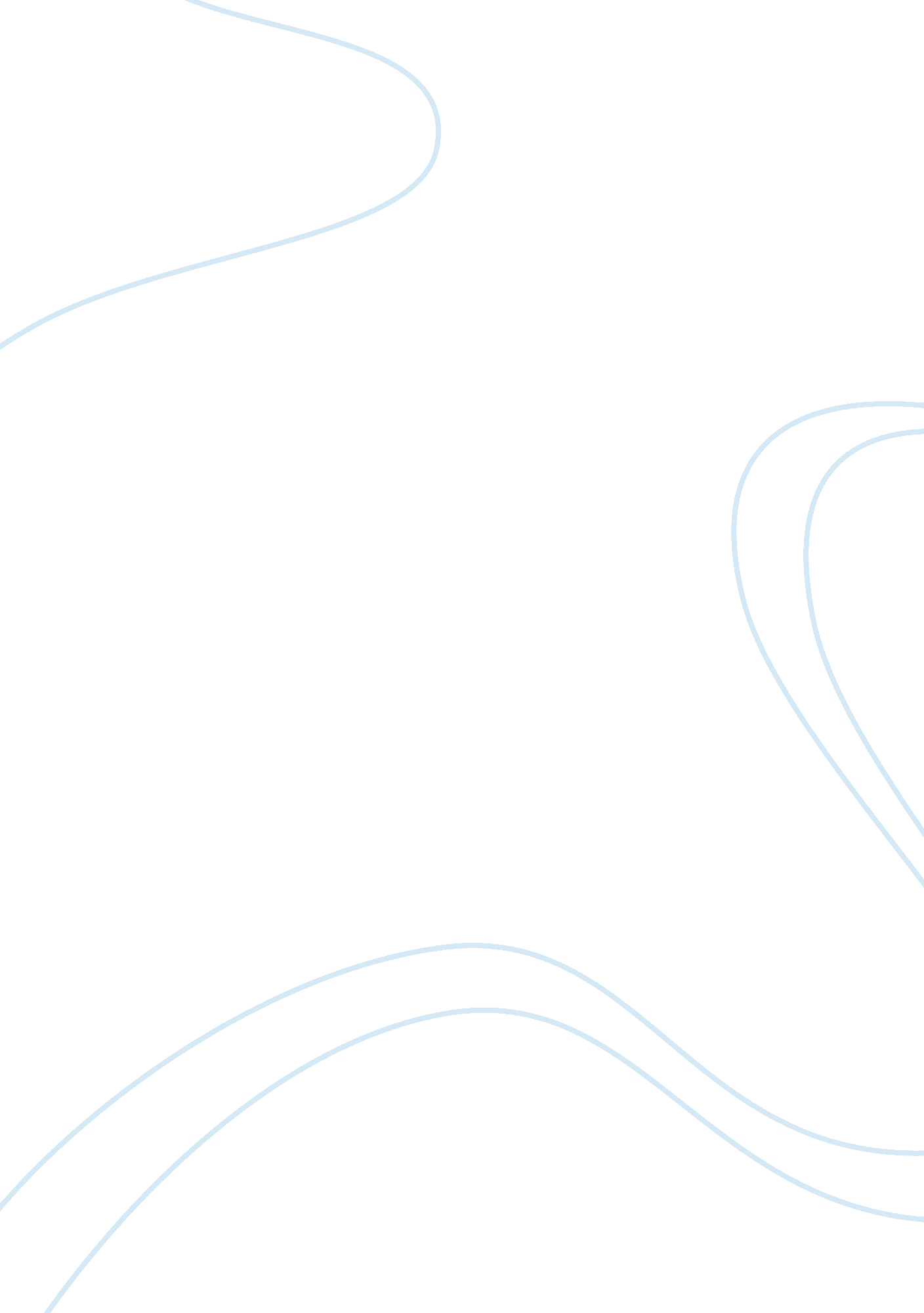 Families partnership portfolio rubricSociology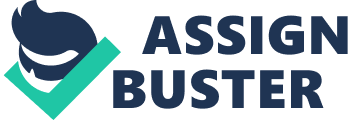 al Affiliation Families Partnership Portfolio Rubric ECED 2340 nayce associate degree standards Career focus, child care specialist 
Summary Page 
The written sources were collected from all the aspects of life ranging from the political and leadership angle, social setup and of less importance is the economic bit which should be considered in seeing the development coming to pass the. In his book in political management Kim James states that education is vital in seeing the effectiveness of the leadership platform. For there to exist a sense of partnership between the family and the outside world there must be good correlation between these two units which affects almost each individual 
Family goals 
The family is looking forward to seeing that each individual member is having a good command of the educational acquaintance and polishing their academic satisfaction, apart from the education 
Communication in the family 
The family is mending all the loopholes in making its communication networks reachable and uniting the people. To ensure all these happens the electronic portable gadgets which can enable mobility of both the partners. 
Family involvement 
Partnership can not happen when there is no fundamental involvement from the stakeholders, the family members and the public in general 
Family resources 
The resources for the family include both the basic and the secondary needs of the family. This can be reinforced by a strong financial base 
Community agencies 
Military counseling services which touches on the installation of the chaplaincy with regard to the care to the families especially the teenagers 
National Council on Independent Living this is a vocational rehabilitation centre with the resources in helping the needy children in the society 
State Resources for Children with Special Health Care Needs this solely focuses on the help emanating from the state it does no focus only on the English speaking countries but on the global arena 
Works cited 
Brodsky, Dara, and Mary A. Ouellette. Primary Care of the Premature Infant. Philadelphia, Pa: Elsevier Saunders, 2007. Print. 
. 